КАРАР                                                                        РЕШЕНИЕ26 февраль 2016 й.                № 39                   26 февраля 2016 г.О повестке дня седьмого  заседания Совета сельского поселения Кашкинский сельсовет муниципального района Аскинский  район  Республики Башкортостан В соответствии с Федеральным законом «Об общих принципах организации местного самоуправления в Российской Федерации», Уставом сельского поселения Кашкинский сельсовет муниципального района Аскинский  район  Республики Башкортостан и Регламентом Совета сельского поселения Кашкинский сельсовет муниципального района Аскинский район  Республики Башкортостан Совет сельского поселения Кашкинский сельсовет муниципального района Аскинский район  Республики Башкортостан решил:включить в повестку дня седьмого  заседания Совета   сельского поселения Кашкинский сельсовет муниципального района Аскинский  район  Республики Башкортостан двадцать седьмого созыва  следующие вопросы:1. О выделении средств за счет остатка на 01.01.2016 года.2. О деятельности Администрации сельского поселения Кашкинский сельсовет в 2015 году.   (Внесен главой сельского поселения Кашкинский сельсовет).3.   О деятельности Совета  сельского поселения Кашкинский сельсовет в 2015 году.   (Внесен главой сельского поселения Кашкинский сельсовет).4. О демографической ситуации в сельском поселении Кашкинский сельсовет по итогам 2015 года.  (Внесен главой сельского поселения Кашкинский сельсовет).5. О Комплексном плане мероприятий сельского поселения Кашкинский сельсовет муниципального района Аскинский район Республики Башкортостан по реализации в 2016 году  Положений Послания Президента  Республики Башкортостан Государственному Собранию – Курултаю Республики Башкортостан.  (Внесен главой сельского поселения Кашкинский сельсовет).ГлаваСельского поселения Кашкинский сельсоветмуниципального района Аскинский районРеспублики Башкортостан         Р. К. Зиннатуллин	БАШҠОРТОСТАН РЕСПУБЛИКАҺЫАСҠЫН  РАЙОНЫМУНИЦИПАЛЬ РАЙОНЫНЫҢҠАШҠА  АУЫЛ  СОВЕТЫАУЫЛ  БИЛӘМӘҺЕ СОВЕТЫ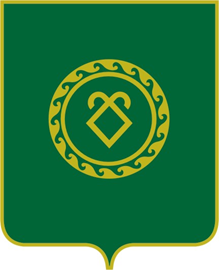 РЕСПУБЛИКА БАШКОРТОСТАНСОВЕТСЕЛЬСКОГО ПОСЕЛЕНИЯКАШКИНСКИЙ СЕЛЬСОВЕТМУНИЦИПАЛЬНОГО РАЙОНААСКИНСКИЙ РАЙОН